Question 3: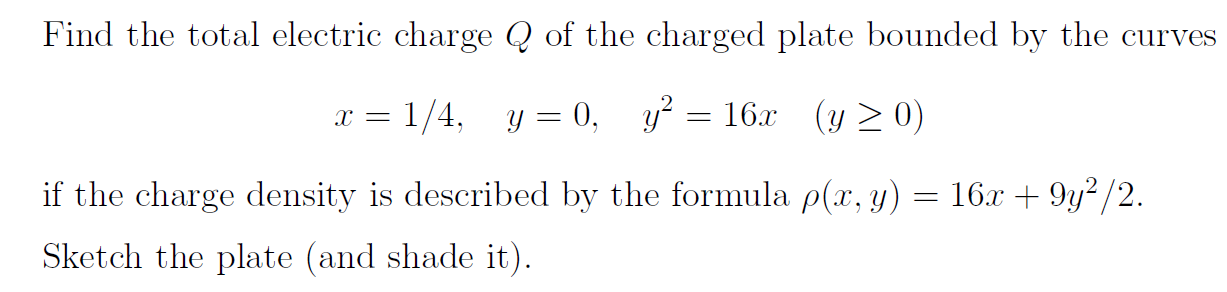 Solution:Answer: 4